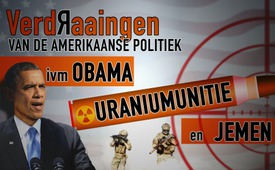 Verdraaiingen van de Amerikaanse politiek i.v.m. Obama, uraniummunitie en Jemen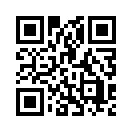 Het lijkt er steeds meer op dat de wereld letterlijk op zijn kop staat. Dit wordt bijzonder goed duidelijk aan de hand van het voorbeeld van de Amerikaanse ex-president Barack Obama: Hij heeft in 2009 de Nobelprijs voor de vrede gekregen voor zijn “buitengewone inspanningen ter versterking van de internationale diplomatie”. Amper zeven jaar later, in 2016, heeft hij ertoe bijgedragen dat de Verenigde Staten meer bommen dan ooit hebben afgeworpen op andere landen.Herzlich willkommen zu unserer heutigen Sendung, die wir Kla.TV selbst widmen, denn wir dürfen heute das 5-jährige Bestehen von Kla.TV feiern. Happy Birthday, Klagemauer.TV! Genau heute vor 5 Jahren, am 14.Juli 2012, starteten wir unseren Internetkanal unter dem Slogan „DIE ANDEREN NACHRICHTEN - frei, unabhängig und unzensiert“. Seither wirken alle Kla.TV-Unterstützer ehrenamtlich, also unentgeltlich, in ihrer Freizeit, mit dem Ziel, unterdrückte Gegenstimmen zu Mainstream-Nachrichten zu veröffentlichen. Denn nicht gläserne Bürger – sondern gläserne Medien, Politiker und Finanzmogule brauchen wir! Mit dem Einsatz von über 170 Moderatorinnen und Moderatoren in 90 Studios, in 42 Sprachen und einem Sende- und Zuschaltgebiet von 213 Ländern finden Sie täglich um 19.45 Uhr weitere spannende und aufklärende Sendungen aufgeschaltet. Vom Volk für´s Volk! Für alle Zuschauer gebührenfrei!

Schon stolze 7700 Sendungen hat Kla.TV in den ersten 5 Jahren produziert, darunter 60 Dokumentarfilme. Auch diverse Kabelsender haben die Sendungen von Kla.TV in ihr Programm aufgenommen.
An dieser Stelle möchten wir uns herzlichst bei unseren Zuschauern bedanken! Danke für alle Zusendungen und Ermutigungen, die uns täglich in großer Menge erreichen. Sie stärken allen Mitwirkenden den Rücken und geben immer wieder neue Kraft um dranzubleiben und sein Bestes zu geben. Danke auch für das Einreichen von verschiedensten Klagen zu unseren 12 Rubriken: Bildung und Erziehung, Gesundheit und Medizin, Ideologie, Kultur, Medien, Politik, Justiz und Gesetze, Terror, Umwelt, Technik, Wissenschaft und Wirtschaft. Danke auch an alle Abonnenten unseres Youtube-Channels, die so kräftig mithelfen, unsere Sendungen zu verbreiten! In diesen Tagen wurde gerade die 30.000-Abonnenten-Marke auf Youtube geknackt! Wow! Besonderen Dank für das unermüdliche Verbreiten all unserer Sendungen, denn darin liegt unser größter Lohn! Falls Sie noch nicht wissen, wie das geht, es ist ganz einfach: Klicken Sie unterhalb der jeweiligen Sendung auf &quot;Sendung verbreiten&quot;, dann entweder per E-Mail versenden indem Sie auf das Brief-Symbol klicken oder teilen Sie die Sendung über die sozialen Netzwerke wie Facebook, Twitter usw.

Anlässlich des heutigen Jubiläumstages haben wir das vergangene Jahr Revue passieren lassen. Die Top-Zehn-Sendungen der letzten 12 Monate möchten wir Ihnen nun auch nicht vorenthalten. Als beliebteste und meistgeschaute Sendung steht auf Platz 1 der Dokumentarfilm: Werden wir an der NASA herumgeführt? - Wenn tote Astronauten auferstehen. (www.kla.tv/8628) Auf Platz 2 ist die Sendung: Ärzte warnen vor digitalen Stromzählern (www.kla.tv/9670). Und auf Platz 3: Gründe für die Isolation Katars - wem nützt sie? (www.kla.tv/10643). Die weiteren Top-Sendungen finden Sie hier aufgelistet: 
4. Christliche Nonne nach Rückkehr aus Aleppo: Westmedien lügen über Realitäten in Syrien (www.kla.tv/9660)
5. Wahlen in Frankreich: Emmanuel Macron - Wie ein Präsident gemacht wird (www.kla.tv/10325)
6. Illegale Kriege - Vortrag von Daniele Ganser (Dresden, 01.11.2016) (www.kla.tv/9368) 
7. Wie leicht die Macht der &quot;Bilder&quot; von den Medien missbraucht werden kann (www.kla.tv/9545)
8. Israel/Palästina - Menschen durchbrechen die Spirale des Hasses (www.kla.tv/9841) 
9. Beeinflussung der Weltbevölkerung durch vier globale Nachrichtenagenturen (www.kla.tv/9329)
10. George Soros‘ gigantisches Meinungs- und Bildungsimperium (www.kla.tv/9664) 

Im Anschluss und während der kommenden Tage werden wir nochmals die Top-Drei-Sendungen des letzten Jahres ausstrahlen. Wir sagen Danke an alle, die dazu beigetragen haben, dass diese Sendungen so viele Zuschauer erreicht und ein aufmerksames Mitdenken in der Bevölkerung bewirkt haben!

Sie wollen sich regelmäßig und fundiert mit gewissen Themen auseinandersetzen? Dann nutzen Sie unsere Rubrik &quot;Sendereihen&quot;. Hier werden Sendungen zu aktuellen Ereignissen, wie z.B. zur Destabilisierung in Venezuela oder der Situation in Nordkorea, aber auch zur Frage des Impfens, zur Frühsexualisierung usw. zu Themenblöcken zusammengefasst.
Die Quellen zu all unseren Sendungen finden Sie zusammen mit dem Sendungstext unterhalb der jeweiligen Sendung unter &quot;Sendungstext&quot;.
Sie wollen regelmäßig über die wichtigsten Sendungen der vergangenen Woche informiert werden? Dann abonnieren Sie unseren aktuellen und hochinteressanten Newsletter. Sie brauchen lediglich auf den Button &quot;Newsletter abonnieren&quot; zu klicken, ihre E-Mail-Adresse sowie Ihren Namen anzugeben und schon erhalten Sie wöchentlich die Informationen zu unseren neuesten Sendungen. (www.kla.tv/news)
Wie auch immer Sie Klagemauer.TV nutzen und die Sendungen weiterverbreiten, wir freuen uns, Sie auch im kommenden Kla.TV-Jahr auf unserer Seite begrüßen zu dürfen und danken für Ihre wertvolle Unterstützung.door bl./sak.Bronnen:---Dit zou u ook kunnen interesseren:---Kla.TV – Het andere nieuws ... vrij – onafhankelijk – ongecensureerd ...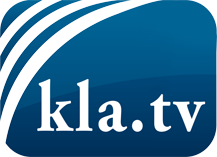 wat de media niet zouden moeten verzwijgen ...zelden gehoord van het volk, voor het volk ...nieuwsupdate elke 3 dagen vanaf 19:45 uur op www.kla.tv/nlHet is de moeite waard om het bij te houden!Gratis abonnement nieuwsbrief 2-wekelijks per E-Mail
verkrijgt u op: www.kla.tv/abo-nlKennisgeving:Tegenstemmen worden helaas steeds weer gecensureerd en onderdrukt. Zolang wij niet volgens de belangen en ideologieën van de kartelmedia journalistiek bedrijven, moeten wij er elk moment op bedacht zijn, dat er voorwendselen zullen worden gezocht om Kla.TV te blokkeren of te benadelen.Verbindt u daarom vandaag nog internetonafhankelijk met het netwerk!
Klickt u hier: www.kla.tv/vernetzung&lang=nlLicence:    Creative Commons-Licentie met naamgeving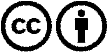 Verspreiding en herbewerking is met naamgeving gewenst! Het materiaal mag echter niet uit de context gehaald gepresenteerd worden.
Met openbaar geld (GEZ, ...) gefinancierde instituties is het gebruik hiervan zonder overleg verboden.Schendingen kunnen strafrechtelijk vervolgd worden.